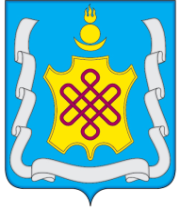     АДМИНИСТРАЦИЯ МУНИЦИПАЛЬНОГО РАЙОНА «АГИНСКИЙ РАЙОН»ПОСТАНОВЛЕНИЕ« 07» октября 2020 г.                                                                                      № 251-Апгт. АгинскоеОб утверждении Программы проведения проверки готовности к отопительному периоду 2020-2021 годов В соответствии со ст.20 Федерального закона от 27 июля 2010 г. № 190-ФЗ «О теплоснабжении», Приказом Министерства энергетики Российской Федерации № 103 от 12.03.2013 г. «Об утверждении правил оценки к отопительному периоду», статьей 25 Устава муниципального района «Агинский район», администрация муниципального района «Агинский район» постановляет:Утвердить Программу проведения проверки готовности к отопительному периоду 2020-2021 годов на территории муниципального района «Агинский район» (приложения № 1).Утвердить состав комиссии по проведению проверки готовности к отопительному периоду 2020-2021 годов на территории муниципального района «Агинский район» (приложения № 2).Утвердить Положение о комиссии по проведению проверки готовности к отопительному периоду 2020-2021 годов на территории муниципального района «Агинский район» (приложения № 3).Утвердить форму Акта проверки готовности к отопительному периоду 2020-2021 годов на территории муниципального района «Агинский район» (приложения № 4);Утвердить форму Паспорта готовности к отопительному периоду 2020-2021 годов на территории муниципального района «Агинский район» (приложения № 5).Контроль за исполнением настоящего распоряжения возложить на заместителя Главы администрации муниципального района «Агинский район» по территориальному развитию – Цыренова Ч.Б.Настоящее постановление вступает в силу со дня подписания. Главы муниципального района «Агинский район»                                                                                           Ж.В. ЖаповПриложение № 1к постановлению администрации муниципального района «Агинский район»от «___»_________20__ г. № _____ ПРОГРАММАпроведения проверки готовности к отопительному периоду 2020-2021 годов на территории муниципального района «Агинский район»1. Общие положения1.1. Целью Программы проведения проверки готовности к отопительному периоду 2020-2021 годов на территории муниципального района «Агинский район» (далее Программа) является оценка готовности к отопительному периоду путем проведения проверок готовности к отопительному периоду теплоснабжающих организаций и потребителей тепловой энергии.1.2. Проверка осуществляется комиссией по проведению проверки готовности к отопительному периоду 2020-2021 годов на территории муниципального района «Агинский район», утвержденным настоящим постановлением администрации муниципального района «Агинский район»1.3. Проверка проводится на предмет выполнения требований, установленных правилами оценки готовности к отопительному периоду, утвержденными Приказом Министерства энергетики № 103 от 12.03.2013.1.4. В целях проведения проверки комиссия рассматривает документы, подтверждающие  выполнение требований по готовности и при необходимости проводят осмотр объектов проверки.2. Объекты, подлежащие проверкеПроверка осуществляется в отношении следующих объектов:2.1.1. теплоснабжающих организаций:Перечень теплоснабжающих организаций муниципального района «Агинский район»Таблица 1___________________ 2.1.2. Потребители тепловой энергии:- 30 объектов образования;- 16 объектов здравоохранения.Перечень образовательных и дошкольных учреждений обеспечиваемых тепловой энергией теплоснабжающими организациями на территории муниципального района «Агинский район»Таблица 2________________________Перечень учреждений здравоохранения обеспечиваемых тепловой энергией теплоснабжающими организациями на территории муниципального района «Агинский район»Таблица 32.1.3. Документы, подлежащие проверке: - График ограничения отпуска теплоносителя и отключения абонентов;- Укомплектованность аварийно-ремонтным персоналом, техникой и оборудованием;- Акты проверки готовности котельной;- Акты готовности сетей к эксплуатации;- Перечень аварийного запаса материально-технического ресурса.3. Сроки проведения проверки3.1. Срок проведения проверки источников теплоснабжения, тепловых сетей и в целом теплоснабжающих организаций определен  периодом до 01 ноября текущего отопительного периода;3.2. Срок проведения проверки потребителей тепловой энергии определен периодом с 01 октября текущего отопительного периода;3.3. Результаты проверки оформляются Актом проверки готовности к текущему отопительному периоду и выдачей Паспорта готовности к текущему отопительному периоду._____________________Приложение № 2к постановлению администрации муниципального района «Агинский район»от «___»_________20__ г. № _____СОСТАВкомиссии по проведению проверки готовности к отопительному периоду 2020-2021 годов  на территории муниципального района «Агинский район»Председатель комиссии;Цыренов Чингис Батомункуевич – заместителя Главы администрации муниципального района «Агинский район» по территориальному развитию; Члены комиссии:Дамдинжапова Цыцыгма Дылгыровна – начальник отдела архитектуры, строительства, транспорта, дорожного фонда ЖКХ и связи администрации муниципального района «Агинский район»;Арсаланов Баир Батомункуевич – инженер МКУ «Центр материально-технического обеспечения» администрации муниципального района «Агинский район»;Жамсаранов Даба Бальжинимаевич – консультант по делам ГО ЧС администрации муниципального района «Агинский район»;Жамьянов Арсалан Мункожаргалович – директор теплоснабжающей организации ООО «Исток», по согласованию;Жамбалов Болот Батордоржиевич - директор теплоснабжающей организации ООО «Луч», по согласованию;Хохрякова Вера Павловна – начальник структурного подразделения «Новоорловск» АО «ЗабТЭК», по согласованию;Юрявичене Людмила Николаевна – начальник структурного подразделения «Орловский» АО «ЗабТЭК», по согласованию;Очиров Бато Балданович - директор теплоснабжающей организации ООО «Урдо-Ага», по согласованию; Главы городских и сельских поселений, на территории которых расположены котельные с тепловыми сетями._________________________Приложение № 3к постановлению администрации муниципального района «Агинский район»от «___»_________20__ г. № _____ПОЛОЖЕНИЕо комиссии по проведению проверки готовности к отопительному периоду2020-2021 годов на территории муниципального района «Агинский район»1. Общие положения	1.1. Комиссия по проведению проверки готовности к отопительному  периоду теплоснабжающих организаций и потребителей тепловой энергии создана для проверки выполнения требований Правил оценки готовности к отопительному  периоду, соблюдения соответствующих обязательных требований, установленных техническими регламентами и иными нормативно-правовыми актами в сфере теплоснабжения.	1.2. Комиссия осуществляет свою деятельность в соответствии с настоящим Положением.	1.3. Комиссия рассматривает документы, подтверждающие выполнение требований по готовности, а при необходимости проводит осмотр объектов проверки.2. Задачи комиссии	2.1. Оценка готовности к отопительному периоду путем проведения проверок готовности теплоснабжающих организаций и потребителей тепловой энергии.	2.2. Оформление акта проверки готовности к отопительному периоду, который составляется не позднее 1 дня с даты завершения проверки.	2.3. Составление паспорта готовности к отопительному периоду (далее - паспорт) по каждому объекту проверки в течении 15 дней с даты подписания Акта в случае, если объект проверки готов к отопительному периоду, а так же  в случае, если замечания к требованиям по готовности, выданные комиссией, устранены в срок, установленный Перечнем.3. Права комиссии3.1. Для выполнения возложенных на Комиссию задач, Комиссия имеет право:1) проводить проверки выполнения требований установленных главой 3 «Правил оценки готовности к отопительному периоду» по готовности к отопительному периоду» по готовности к отопительному периоду теплоснабжающих организаций.2) проводить проверки выполнения требований установленных главой 4 «Правил оценки готовности к отопительному периоду» по готовности к отопительному периоду для потребителей тепловой энергии; 3) при наличии замечаний к выполнению требований по готовности или при невыполнении требований по готовности к акту прилагается перечень замечаний с указанием сроков их устранения. 4. Состав комиссии4.1. Состав комиссии утверждается Постановлением администрации муниципального района «Агинский район».4.2. В целях проведения проверки теплоснабжающих организаций в состав комиссии могут включаться по согласованию представители Федеральной службы по экологическому, технологическому надзору, жилищной инспекции и представители теплоснабжающей организации, к тепловым сетям которой непосредственно подключены теплопотребляющие установки потребителей тепловой энергии.5. Порядок работы комиссии5.1. Работа комиссии осуществляется в соответствии с Программой проведения проверки готовности к отопительному периоду.____________________Приложение № 4к постановлению администрации муниципального района «Агинский район»от «___»_________20__ г. № _____АКТпроверки готовности к отопительному периоду 20__/20__ гг.____________ 						     «___» _____________ 20___ г.Комиссия, образованная постановлением администрации муниципального района «Агинский район» от «___» __________ 20__ г., с «___» __________ 20__ г. по «___» _________ 20__ г. в соответствии с Федеральным  законом от 27 июля 2010 г. N 190-ФЗ «О теплоснабжении» провела проверку готовности к отопительному периоду 20__/20__гг._______________________________________________________________________________________(полное наименование организации, в отношении которого проводилась проверка готовности к отопительному периоду)Проверка  готовности   к  отопительному  периоду  проводилась  в  отношении следующих объектов:1. __________________________________________________________________;2. __________________________________________________________________;В ходе проведения проверки  готовности  к  отопительному  периоду комиссия установила: _________________________________________________.                                                 (готовность/неготовность к работе в отопительном периоде)Вывод комиссии по итогам проведения  проверки  готовности котопительному периоду: ____________________________________________________________________.Председатель комиссии:    _________ _________________________________                                			(подпись, расшифровка подписи)Члены комиссии:   _________ ________________________________________                                    			(подпись, расшифровка подписи)Члены комиссии:   _________ ________________________________________                                    			(подпись, расшифровка подписи)Члены комиссии:   _________ ________________________________________                                    			(подпись, расшифровка подписи)Члены комиссии:   _________ ________________________________________                                    			(подпись, расшифровка подписи)С актом проверки готовности ознакомлен, один экземпляр акта получил:«__» _____________ 20__ г.     ________________________________________                              				(подпись, расшифровка подписи руководителя                      				организации в отношении, которого проводилась проверка                                                                                            готовности к отопительному периоду)Приложение № 5к постановлению администрации муниципального района «Агинский район»от «___»_________20__ г. № _____ПАСПОРТготовности к отопительному периоду 20__/20__ гг.Выдан ____________________________________________________________________(полное наименование организации, в отношении которого проводилась проверка готовности к отопительному периоду)В отношении следующих объектов, по которым проводилась проверка готовности к отопительному периоду:1. ______________________________;2. ______________________________;3. ______________________________;4. ______________________________;Основание выдачи паспорта готовности к отопительному периоду:Акт проверки готовности к отопительному периоду от  «___» _________ 20__ г. №_________.Председатель комиссии ___________________________________                (подпись, расшифровка подписи и печать                 уполномоченного органа, образовавшего               комиссию по проведению проверки               готовности к отопительному периоду)№ п//пПолное наименованиеДиректорКонтактный телефонПочтовый адрес1.ООО «Исток»Жамьянов Арсалан Мункожаргалович89144492852istokaginsk@mail.ruЮр.адрес: 687000, Забайкальский край, Агинский район, с. Хойто-Ага, ул. Ленина, 16Факт адрес: 68700,  Забайкальский край, Агинский район, пгт. Агинское, ул. Цыбикова,7 3 этаж, офис 6ООО «Луч»Жамбалов Болот Батордоржиевич89242955538luchbolot@mail.ru674637, Забайкальский край, Агинский район, с. Амитхаша, ул. Центральная, 23.МП «Урдо-Ага»Очиров Бато Балданович89244728511urdo-aga@mail.ru687525, Забайкальский край, Агинский район, с. Урдо-Ага, ул.  Ленина, 44.СП Новоорловск АО «ЗабТЭК»Ген. Директор – Минайкин Алексей ВикторовичНачальник СП – Хохрякова Вера Павловна89145201665sekretar@zabtek.ru89141300354vera.pavlovna1964@mail.ru672000, Забайкальский край, Чита, ул. Петровская, 445.СП Орловский АО «ЗабТЭК»Ген. Директор – Минайкин Алексей ВикторовичНачальник СП – Юрявичене Людмила Николаевна89145201665sekretar@zabtek.ru89144956230yriavichene2017@yandex.ru672000, Забайкальский край, Чита, ул. Петровская, 44№ п/пМОУФ.И.О руководителя Контактный телефонРСО1МБОУ «Амитхашинская средняя общеобразовательная школа»Нимацыренов Даши Содномович8-929-484-17-10ООО «Луч»2МБОУ «Урда-Агинская средняя общеобразовательная школа имени Г.Ж. Цыбикова»Батожаргалова Дулма Владимировна8-924-372-69-97МП «Урда-Ага»3МОУ «Сахюртинская средняя общеобразовательная школа»Номтоев Соел Эрдынеевич8-999-410-01-36ООО «Исток»4МОУ «Хойто-Агинская средняя общеобразовательная школа»Дугаров Баясхалан Батожаргалович8-924-379-89-21ООО «Исток»5МОУ «Южно-Аргалейская средняя общеобразовательная школа»Жалсанов Александр Жалсанович8-924-295-73-90ООО «Исток»6МОУ «Челутайская средняя общеобразовательная школа»Базаргуруев Жамсаран Будажапович8-924-296-17-76ООО «Исток»7МОУ «Орловская средняя общеобразовательная Чиченев Виктор Александрович8-916-817-65-55СП Орловский АО «ЗабТЭК»8МОУ «Новоорловская средняя общеобразовательная школа» Зодбоев Александр Александрович8-924-270-65-72СП Новоорловск АО «ЗабТЭК»9МОУ «Цокто-Хангильская средняя общеобразовательная школа им. Ч-Л.Базарона»Гунгаев Цырендаши Баярович8-914-481-34-60ООО «Исток»10МОУ «Судунтуйская средняя общеобразовательная школа»Дараев Дондок Баирович8-924-578-93-65ООО «Исток»11МБОУ «Кункурская средняя общеобразовательная школа имени Пурбуева Д.Ц.Шойдокова Жигзэмцырен Бадмажаповна8-996-453-35-39ООО «Исток»12МОУ «Будуланская средняя общеобразовательная школа»Жаргалова Баирма Басагадаевна8-914-353-79-76ООО «Исток»13МОУ «Гунэйская средняя общеобразовательная школа»Хортинова Хандама Баировна8-996-021-67-80ООО «Исток»14МОУ «Адон-Челонская начальная общеобразовательная школа»Бороева Инесса Баторовна8-924-375-08-08МП «Урда-Ага»15МОУ «Баян-Булакская начальная общеобразовательная школа»Цыгдаева Жаргалма Цыбеновна8-924-377-89-71МП «Урда-Ага»16МДОУ  «Челутайский детский сад «Тополек»Жамбалова Цымжидма Базаргуруевна89963113741 ООО «Исток»17МДОУ «Южно-Аргалейский детский сад  «Родничок»Содбоева Дарима Балдандашиевна8-924-295-82-89ООО «Исток»18МДОУ «Хойто-Агинский детский сад «Хараасгай»Жамбалова Цырегма Дашиевна89963116628ООО «Исток»19МДОУ «Сахюртинский детский сад «Чебурашка»Номтоева Туяна Батоевна8-999-410-39-85ООО «Исток»20МДОУ «Урда-Агинский детский сад «Теремок»Дашицыренова Чимита Цымжитовна8-924-296-68-94МП «Урда-Ага»21МДОУ «Цокто-Хангильский детский сад «Солнышко»Бадураева Дулма Ачитуевна89242970785ООО «Исток»22МДОУ «Судунтуйский детский сад «Ургы»Дылгырова Билигма Кимовна89101245368 ООО «Исток»23МДОУ «Гунэйский  детский сад «Улаалзай»Раднаева Ирина Раднаевна8-924-296-36-46ООО «Исток»24МДОУ «Будуланский детский сад «Чебурашка»Томских Наталья Ксанфиевна8-924-296-90-54ООО «Исток»25МДОУ «Кункурский детский сад «Баяр»Сультимова Буда-Ханда Сультимовна8-924-297-21-73ООО «Исток»26МДОУ «Амитхашинский детский сад «Булак»Татаурова Марианна Валерьевна8-924-296-37-09ООО «Луч»27МДОУ «Амитхашинский детский сад «Номин»Жамьянова Нина Нимаевна8-924-296-73-03ООО «Луч»28МДОУ «Новоорловский Центр развития ребенка -детский сад «Аленушка»Симонова Елена Анатольевна8-924-380-82-81СП Новоорловск АО «ЗабТЭК» 29МДОУ «Орловский детский сад «Солнышко»Норжилова Татьяна Пунцуковна89965149387СП Орловский АО «ЗабТЭК»30Новоорловский ДДТМункуева Наталья Батоцыреновна8-914-136-78-24СП Новоорловск АО «ЗабТЭК»№ п/пНаименование учрежденияФ.И.О. заведующегоРСО1Новоорловская участковая больницаЖамбалов Цырен АюшиевичСП Новоорловск АО «ЗабТЭК»2Судунтуйская врачебная амбулаторияНимаева Саяна БиликтуевнаООО «Исток»3Орловская врачебная амбулаторияДансаранова Дарима ЖаргаловнаСП Орловский АО «ЗабТЭК»4Гунэйская врачебная амбулатория Аюрова Цыцыгма ГалсановнаООО «Исток»5Цокто-Хангильская врачебная амбулаторияБудариева Долгорханда АюшиевнаООО «Исток»6Будуланская врачебная амбулатория Семенова Долгоржаб ДоржиевнаООО «Исток»7Кункурская врачебная амбулаторияЦыдыпов Саян ЦыдендоржиевичООО «Исток»8Амитхашинская врачебная амбулаторияЧирнинова Ханда ЧимитдоржиевнаООО «Луч»9Урда-Агинская врачебная амбулатория Лыксыкова Мажигма БолотовнаМП «Урда-Ага»10Сахюртинская врачебная амбулаторияЧимитдоржиев Мункожаргал РинчиновичООО «Исток»11ФАП с. Хойто-АгаБалданова Виктория ЭдуардовнаООО «Исток»12ФАП с. Южный АргалейБатоева Цынжидма ДамдиновнаООО «Исток»13ФАП с. ЧелутайБатомункуева Цыбжит БалдоржиевнаООО «Исток»14ФАП с. ЛахаЦыденжапова Ирина ЛукьяновнаМП «Урда-Ага»15ФАП с. Баян-БулакДагбаева Валентина ЦырендоржиевнаМП «Урда-Ага»16ФАП с. БулактуйТогонова Дулма ДашиевнаМП «Урда-Ага»